Children and Families PastorPlease complete this form in black ink as a hard copy, or as a Word document. 
Continue on extra sheets where necessary.Please return to St Mary’s Church Office by post, hand or email to arrive no later than noon on Monday 27th June 2022.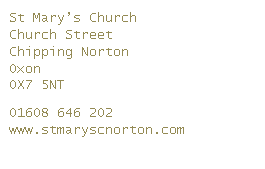 Personal DetailsCurrent EmploymentEmployer’s Name:Nature of Business:							Tel No:Period of Appointment:  From:                                    		To:Brief description of current duties and responsibilities:Previous Employment (Most recent first)Please account for any gaps in your employment history.Qualifications (most recent first)Reasons for ApplyingPlease give details of how your experience, skills and any training you have undertaken are relevant to this position, together with any other information in support of your application.  Please continue on a separate sheet if necessary.Personal Development and other informationPlease give details of any personal development you have undertaken and/or any interests or voluntary work which you feel are appropriate to your application.General InformationDo you possess a current full driving licence? YES/NORefereesPlease give the names of two referees below. One must be your present employer (or most recent if you are currently unemployed) and someone who knows you in a personal capacity.  (All offers of appointment are subject to satisfactory references.Name:							NamePosition:							Position:Organisation:						Organisation:Address:							Address:Email Address:						Email Address:Telephone No:						Telephone No:May we contact these referees prior to interview or appointment YES/NO?DeclarationYou need to declare any criminal convictions you have that are not regarded as spent under the Rehabilitation of Offenders Act 1974.  Have you ever been convicted of a criminal offence? YES/NO If yes, please give details:Signed:.....................................................................................  Date:................................................Surname:                                         First Name(s):                                           Title:Surname:                                         First Name(s):                                           Title:Home address: Postcode: Email: Will you require a work permit?          YES/NOHome Tel No:Mobile:Name and address of EmployerPost held and Main ResponsibilitiesFromToReason for LeavingName of School, College, University etc.Full or Part-timeFromToQualification and Grades Obtained (if relevant)